Manuels scolaires 6ème - Année scolaire 2023-2024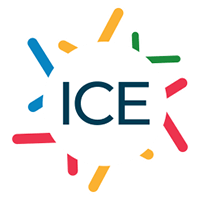 Fournitures individuelles marquées au nom de l'eleve:Chemise cartonnée format A4 avec élastiques pour les documents importants 2 cahiers de brouillon   Œillets de renfort des perforations (boite)  Paquet d'étiquettes  Boîte de crayons de couleur pointe fine Boîte de feutres pointe fine  Paire de ciseaux à bouts ronds Pochette à rabats style trieur pour ranger les évaluations  Stylo Effaceur Crayon à papier Gomme Blanco / typex Plusieurs bâtons de colleSurligneurs Paquet de copies doubles à renouveler durant l'annéePaquet de copies simples à renouveler durant  l'année1. Anglais:(Booster)-Cahier avec pochette Koverbook 24*32 96 pages grands carreaux seyes Vert Anglais (Non booster)-Classeur A4 2 Anneaux Orange -1Lot de 5  A4 Intercalaire avec des onglets multi couleurs -Pochette plastique A4 perforées (1 paquets de 100 feuilles) - Cahier Maxi Spirale 9.5*7 inch de 160 pages Mathematiques - 3 grands cahiers petits carreaux (24x32 cm) -Compas, rapporteur, règle, équerre -Calculatrice CASIO fx 92 (ou calculatrice similaire)4. Sciences et technologie:Porte-vue A4  d’au moins 80 vues couleur couleur verteCalculatrice (le même qui celui en maths)Règle d’au moins 15 cmCrayon à papier Stylo 4-couleurs5. Arabe:-Une porte vue A4 de 60 pages de couleur verte-Cahier grand format 24x32cm 90 pages (1 ligne, avec la marge à droite et  sans spirales)6. Français Cahiers 24x32 : un pour les cours et un d’écriture 7.Religion (Pour les élèves Musulmans) -Une porte vue A4 de 60 pages de couleur verte-Cahier A4 de  90 pages (1 ligne, avec la marge à droite et  sans spirales)-Pochette plastique transparente  A4 avec un bouton au milieu8. Histoire-Géographie - 1 cahier grand format (24x32) et grands carreaux de 196 pagesNote importante:Nous tenons à vous informer que les manuels d'arabe et de religion exigés par le ministère de l'éducation des Émirats arabes unis ainsi que les livres de Booster  pour les élèves qui suivent ce cours seront fournis par l'établissement. Les factures correspondantes vous seront envoyées ultérieurement par le département des finances."MatièreTitre de l’ouvrageEditeurAnnée d’éditionISBNFrançaisFleurs d’encre 6ème(téléchargé à la rentrée)Hachette 2021(VERSION NUMÉRIQUE)Oeuvres litteraires1.Le médecin malgré lui 2.Le dernier combat d’Ulysse3.le petit prince 4.Léonard et l’oiseau bleu1.belin2.Nathan3.Folio 4.Magnard1.20152.20203.20074.20171.9791035822484  2. 97820925923353.97820706127584. ‎9782210963733Histoire-GeographieBimanuel Histoire géo EMCMagnard20169782210105676MathsTransmath 6eme Nathan 20229782091718835Science et TechnologieCahier d'expériences Sciences et TechnologiesHachette 20229782017875291Anglais (Pour les élèves non booster)1.Cambridge lower secondary English learner’s book 72.Cambridge lower secondary English workbook 7Cambridge 20211.97811087465882.9781108746625Novels (Pour les élèves non booster)1. A long walk to water 2. The hound of the Baskervilles 3. Al capone does my shirts4.Everything you need to ACE English language in one big fat book ( This books We will be used until grade 12) 1.clarion books2.Real reads3.puffin4.Workman publishing1.20112.20113.20064.20201.97805475773192.97819062304943.97801424037094. 9780761160915Arabe ALM(Arabe langue maternelle)1.Arabe langue maternelle   6ème 1.Ministere de l'education Emirien 1.2023-(Fournis à la rentrée)Livre de Lecture en arabe ALM (Arabe langue maternelle)1.بطل من نوع آخر2.لماذا سكت النهر3.بائعة الفرح1.KALIMAT2.دار الحدائق3.دار نيولاين للطباعة1.97899481031272.97899534475133.1000000528589Arabe ALE(Arabe langue étrangère)1.Arabe langue étrangère 6ème2. Ya hala 6ème 3.Ya hala 6ème cahier d’activité1.Ministere de l'education Emirien2.Hachette Antoine3. Hachette Antoine 1.2023-(Fournis à la rentrée)2.97899532617683.9789953261775Religion ALM(Arabe langue maternelle)Islamic education grade 6Ministere de l'education Emirien2023(Fournis à la rentrée)Moral/Social studies Moral and Social education grade 6Ministere de l'education Emirien2023(Fournis à la rentrée)Bien êtreProtected.6ème  en françaisHachette Antoine20239781988310268